                                                                   Safeguarding in the curriculum - Year 5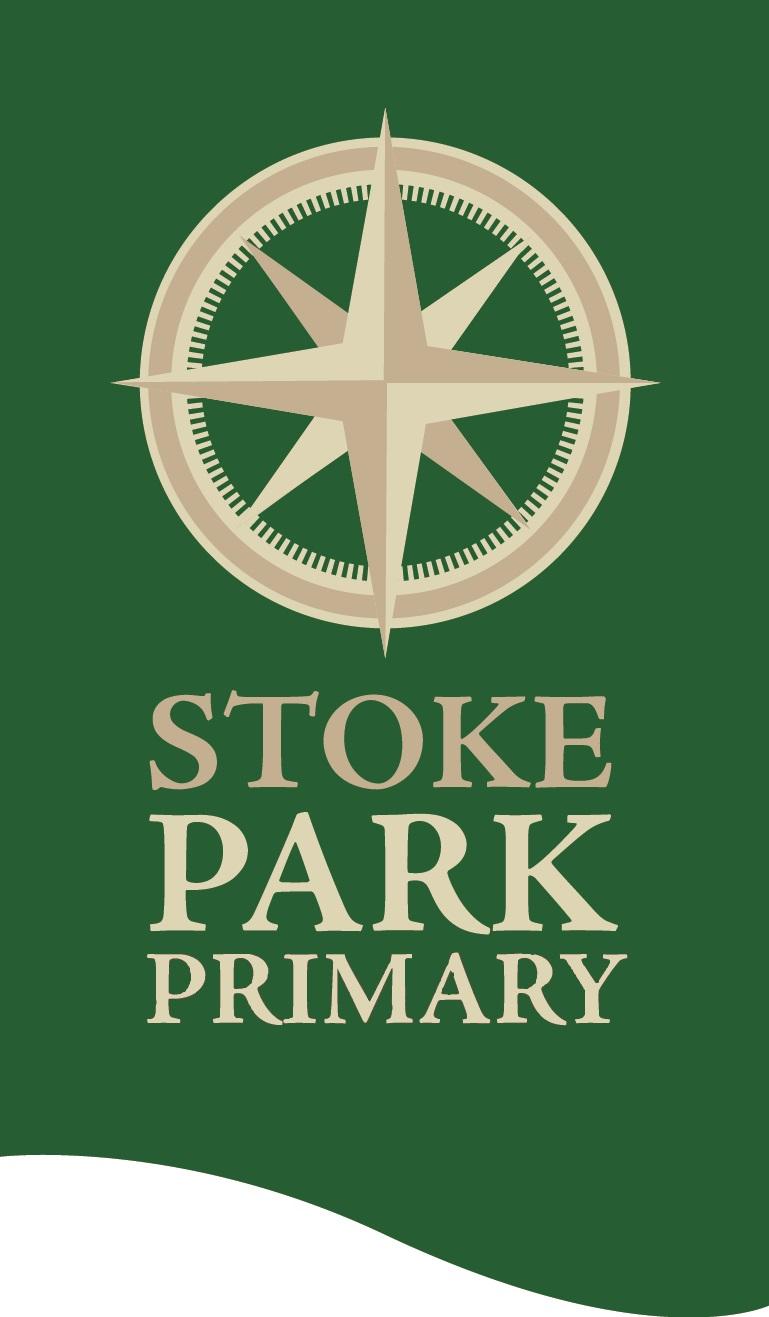 Pupil safeguarding is of primary importance at Stoke Park Primary. The school is committed to supporting and educating children across a range of safeguarding matters, as well as supporting issues specifically related to the local context. We seek opportunities in the taught curriculum for children to learn about safeguarding. Our PHSE curriculum covers safeguarding themes through each of the strands within the Jigsaw scheme of work. We are sensitive in our teaching and recognise that some more sensitive subjects need to be taught at an age appropriate level, or within a small group or 1:1 level where a more urgent need arises. We teach Relationships and Sex education across the school and support parents in understanding the importance of children learning about healthy relationships. We teach online safety in each year group but also respond to any issues that arise through further lessons, assemblies or by using external agencies, i.e - the police to run workshops. Our English curriculum uses carefully selected texts that promote equality, acceptance and tackle specific moral, social and ethical issues. The texts are mapped out across the year so that teachers are aware of the sensitive content that may arise, whilst also having the opportunity to respond to events that are relevant to their contexts and cohorts.  Our assemblies across the year are carefully mapped out to ensure that we are proactively teaching the children about key safeguarding topics but we also use assemblies to respond to any issues that may arise either in school or in the local community. We seek further enrichment opportunities that support our safeguarding curriculum, for example - trip to the lifeskills centre for year 6 or forest school sessions in KS1. In the penultimate week of term 6, we hold a safeguarding themed week across the school where we invite in lots of external speakers to provide advice and guidance to our pupils on a range of topics relating to safeguarding so they are well equipped with safeguarding knowledge before the long summer break. We also run parent workshops during this week. We have an experienced and highly trained pastoral support team who support individual children and groups of children where safeguarding needs or concerns are individual or specific to that child/group. We use ELSA sessions, play therapy, external services such as NSPCC or the police and various other wellbeing interventions. These are carefully monitored and external support is accessed where appropriate.We plan to constantly challenge children to think deeply about safeguarding matters and their own personal physical and mental wellbeing. We have developed an open and safe learning environment in which pupils express their views and seek help. The school displays posters around the corridor highlighting who the children can talk to if they are worried and provide opportunities for pupils to express their views via pupil surveys and school council. All staff have an open door policy where children are encouraged to talk. Staff communicate with children using a calm and measured tone at all times and use respectful and positive language. Staff are encouraged at all times to take a non-judgemental, curious and empathetic attitude towards pupils’ behaviour.Safeguarding WeekIn Term 6 we hold a safeguarding themed week for pupils in all year groups. Below you will find an example timetable for that week. Term 1Term 2Term 3Term 4Term 5Term 6 PSHE curriculum Being mePlanning the forthcoming year Being a citizen Rights and responsibilitiesRewards and consequences How behaviour affects groups Democracy, having a voice, participatingCelebrating differencesCultural differences and how they can cause conflict Racism Rumours and name-calling Types of bullying Material wealth and happiness Enjoying and respecting other culturesDreams and GoalsFuture dreams The importance of money Jobs and careersDream job and how to get there Goals in different cultures Supporting others (charity) MotivationAdditional lessonsDifferent families, same love lessonHealthy MeSmoking, including vaping Alcohol Alcohol and anti-social behaviourEmergency aid Body image Relationships with food Healthy choicesMotivation and behaviourRelationshipsSelf-recognition and self-worth Building self-esteemSafer online communities Rights and responsibilities onlineOnline gaming and gambling Reducing screen time Dangers of online grooming SMARRT internet safety rulesAdditional lessonsSpeak out, stay safe lessonConsent Changing me Self- and body imageInfluence of online and media on body image Puberty for girls Puberty for boysConception (including IVF)Growing responsibility Coping with changePreparing for transitionComputing curriculumOnline Safety UnitUnderstand that passwords need to be strong and that apps require some form of passwords.Recognise a couple of the different types of online communication and know who to go to if they need help with any communication matters online.Search for simple information about a person, such as their birthday or key life moments.Know what bullying is and that it can occur both online and in the real world.Recognise when health and wellbeing are being affected in either a positive or negative way through online use.Offer a couple of advice tips to combat the negative effects of online use.Revisit online safety - focus on class specific issues/concerns Safer Internet day Drop down day using online safety hub to plan sessions Revisit online safety - focus on class specific issues/concerns  Revisitfocus on class specific issues/concerns  online safety - Revisit online safety focus on class specific issues/concerns Science curriculum Animals, including humans Describe the changes as humans develop to old ageLiving things and their habitatsDescribe the life process of reproduction in some plants and animalsThemed days/weeksWorld Mental health DayAnti bullying weekRoad Safety weekBlack History Month Children’s Mental Health WeekSafer Internet DayNeuro diversity month Pride Month Child Safety weekAssembly focusIntroduction to safeguardingBehaviour and feelingsRacism  Staying safe in school Anti-bullying Road safety Firework safety Staying safe in the community Tackling homophobia Online safetyKeeping our bodies healthy Water safety - seaside focus NeurodiveristyRacism Railway safety Stranger danger Child Safety weekNSPCC childhood daySun safety Safeguarding week Trips/visitors/Enrichment Police - hate crime workshop Dogs Trust RNLIPolice - online safety Young carersLife busMondayTuesdayWednesdayThursdayFriday AssemblyAssemblyAssemblyAssemblyAssemblyAssemblyWhole school Dogs TrustFire Safety Young carersThe Vench RNLIWorkshopsWorkshopsWorkshopsWorkshopsWorkshopsWorkshopsNurseryDogs trust E bookhttps://www.learnwithdogstrust.org.uk/resources/3-5/besafebekind-eyfs.pdfIntro from fire servicehttps://www.avonfire.gov.uk/our-services/educational-services/eyfsLifespace workshopRNLI water safety  workshop ReceptionDogs trust E bookhttps://www.learnwithdogstrust.org.uk/resources/3-5/besafebekind-eyfs.pdfIntro from fire servicehttps://www.avonfire.gov.uk/our-services/educational-services/eyfsLifespace workshopRNLI water safety  workshop Year 1Dogs TrustOnline Safety - policeFire Safety - Avon and Somerset Fire Service Lifespace workshopThe Vench - play projectRNLI water safety  workshop Year 2Dogs TrustOnline Safety - PoliceFire Safety - Avon and Somerset Fire Service Lifespace workshopThe Vench - play projectRNLI water safety  workshop Year 3Online safety - policeDog TrustLifespace workshopRNLI water safety  workshop Year 4Online safety - police Dogs TrustYoung carersLifespace workshopRNLI water safety  workshop Year 5Prevent workshopDogs Trust Young carers Lifespace workshopRNLI water safety  workshop Year 6Prevent workshop Dogs Trust Young carers Lifespace workshopRNLI water safety  workshop ParentSafeguarding workshoppreventonline safety policeThe VenchStaffDrug awareness